Aufgabe 8: Vom Früchte- und GemüsestandAufgabenstellung:Einfarbige Früchte oder einfarbiges Gemüse beleuchten und in unterschiedlichen Helldunkeltönen und Farbnuancen in Richtung der Nachbarfarben malenLernziele:Durch Mischen und gleichmässiges Verändern der Farbe plastische Wirkung erzeugenHinweise:Material: Flüssigfarben wie Gouache, Fingerfarben, Acrylfarben und Borstenpinsel oder Farbkasten.Beleuchtungsmöglichkeiten: Sonnenlicht, Kerze, Lampen, Projektoren.Zur Orientierung: Farbkreis aufhängen.Bezug zum Lehrplan 21:BG.2.C.1.1b: Die Schülerinnen und Schüler können die Druckstärke im Zeichnen variieren und deckend sowie durchscheinend malen.
Direktlink: http://v-ef.lehrplan.ch/101HpF9cYrPJBAHp4bEcC2tRPTXVv3W93 BG.2.B.1.2b »3: Die Schülerinnen und Schüler können Farben gegenstandsbezogen mischen und einsetzen.
Direktlink: http://v-ef.lehrplan.ch/101qBqdXU22a2BGxUmZctn5xCk868VrTG Beispiele von Schülerinnen und Schülern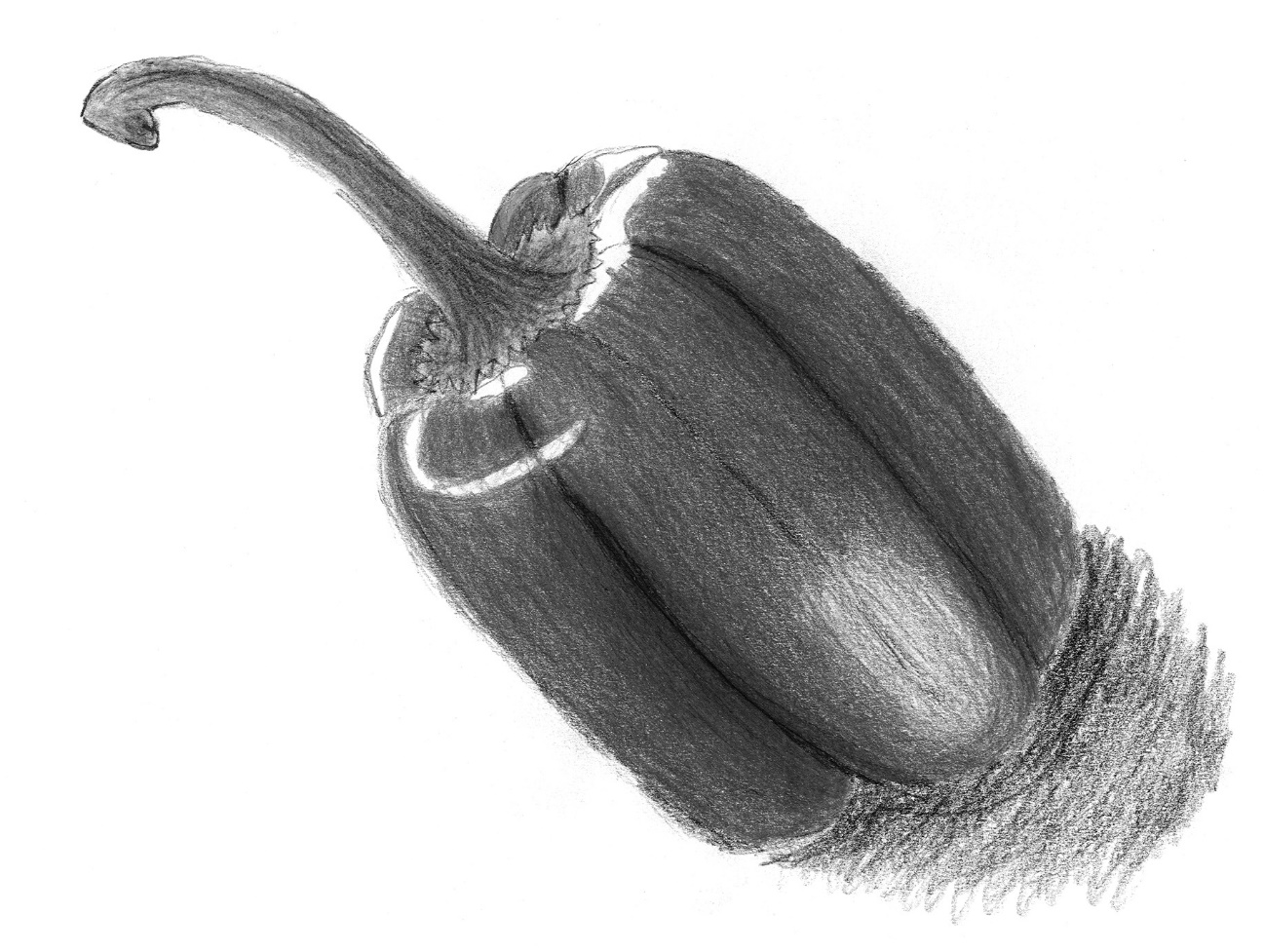 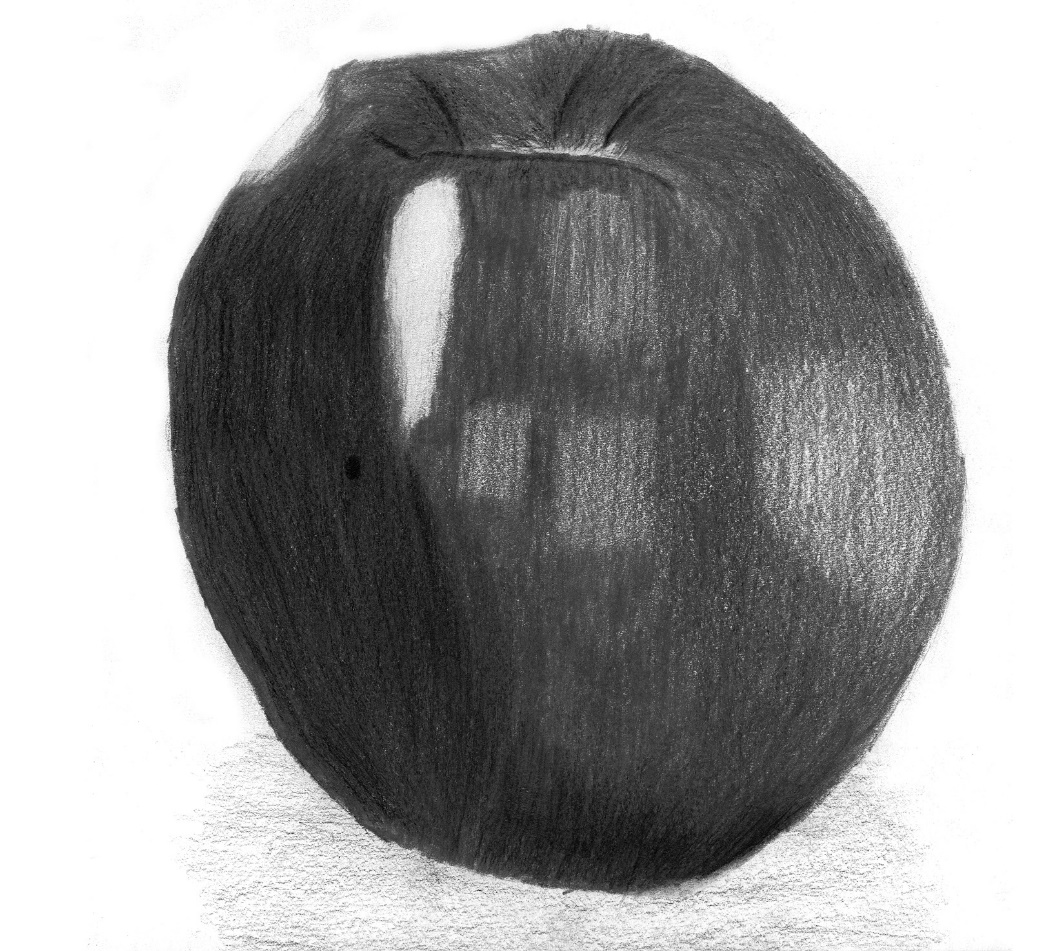 